Załącznik Nr 4 wzór UmowyUMOWA Nr IK.AG.K ......... /2023zawarta w dniu  ...... 2023 roku w Warszawie, pomiędzy:Narodowym Instytutem Kardiologii Stefana Kardynała Wyszyńskiego – Państwowym Instytutem Badawczym z siedzibą w Warszawie przy ul. Alpejskiej 42 (kod pocztowy: 04-628), wpisanym do Rejestru Przedsiębiorców prowadzonym przez Sąd Rejonowy dla m. st. Warszawy w Warszawie, XIV wydział gospodarczy Krajowego rejestru sądowego pod numerem, KRS: 0000041396, NIP: 525-000-85-25, REGON: 000837583,zwanym dalej „Zamawiającym”, w imieniu i na rzecz którego działa:mgr Paweł Wilski - Zastępca Dyrektora ds. Ekonomicznych,a...... z siedzibą w ...... przy ul. ...... ...... (kod pocztowy: ....-......), wpisanym do Rejestru Przedsiębiorców prowadzonym przez Sąd Rejonowy dla ...... w ......, ...... wydział gospodarczy Krajowego rejestru sądowego pod numerem, KRS: ......, NIP: ......, REGON: ......,w imieniu i na rzecz którego działa:...... - ......zwanym dalej „Wykonawcą”,Została zawarta umowa następującej treści:§ 1Definicje UmowneNa potrzeby realizacji niniejszej Umowy, Strony określają definicje następujących pojęć:Umowa - niniejsza umowa zawarta między Zamawiającym a Wykonawcą.System - skrótowa nazwa określająca działające u Zamawiającego, jako system informatyczny, dostarczone przez Wykonawcę urządzenia komputerowe wraz z oprogramowaniem do obsługi m.in. procesów:ewidencji zakupów i magazynowania surowców,produkcji żywności,planowania jadłospisu,tworzenia menu,logistyki dostaw i dystrybucji posiłków,zamawiania, wydań i sprzedaży posiłków.Obsługa serwisowa – zdalne lub w siedzibie Zamawiającego świadczenie usług szkoleniowych, instalacyjnych, konfiguracyjnych oraz serwisowych dotyczących sprzętu oraz oprogramowania uwzględniając instalację Aktualizacji oraz Poprawek.Dni robocze - każdy dzień tygodnia z wyjątkiem sobót, niedziel oraz dni ustawowo wolnych od pracy.Dokumentacja Użytkownika - oznacza dostarczony Zamawiającemu przez Wykonawcę materiał objaśniający sposób i zasady prawidłowego korzystania z Systemu.Funkcje krytyczne - funkcje Systemu dotyczące szczególnie istotnych (krytycznych) funkcjonalności Systemu. Należą do nich funkcje:sprawdzanie i konfiguracja uprawnień;odbiór zleceń (diet w rozbiciu na poszczególnych pacjentów) z systemu HIS CliniNET;Tworzenie dokumentów rozliczeniowych do systemu Simple.ERP;Funkcje podstawowe - wyliczone funkcje Systemu niezbędne do prawidłowego korzystania
z Systemu zgodnie z jego przeznaczeniem. Należą do nich funkcje:logowanie do Systemu;funkcje magazynu;zakup/sprzedaż;żywienie/receptury;zarządzania zamówieniami i zakupami;zarządzanie cennikami;rozliczenia kasowe;obsługi punktów sprzedaży detalicznej;przygotowanie, tworzenie, edycje raportów i zestawień cyklicznych i ad hoc;wydruk raportów.Funkcjonalność - wydzielony fragment Systemu pozwalający na realizację przez Użytkownika czynności wprowadzania, przechowywania, zmiany lub przeglądania danych. Zakres oraz sposób realizacji czynności w ramach danej funkcjonalności opisuje Dokumentacja Użytkownika.Łącze serwisowe - połączenie teleinformatyczne, wraz z koniecznym sprzętem
i oprogramowaniem, umożliwiające zdalne połączenie z serwerami i systemami Zamawiającego oraz podjęcie działań serwisowych Systemu z siedziby Wykonawcy.Serwer - komputer o dużej mocy obliczeniowej przeznaczony do obsługi Systemu i służący, po zainstalowaniu odpowiedniego oprogramowania, do gromadzenia i przetwarzania danych oraz ich udostępniania w sposób pośredni lub bezpośredni.Aktualizacja (Upgrade) - nowa wersja Systemu przygotowana w związku ze zmianą przepisów prawa i/lub poprawą funkcjonalności.Poprawka (Update) - nowa wersja Systemu, która w stosunku do poprzedniej wersji tego Systemu ma usunięte ujawnione w czasie między dwoma Aktualizacjami (Upgrade'ami) usterki, natomiast funkcjonalność ma niezmienioną lub zmienioną w nieznacznym stopniu.Błąd krytyczny - sytuacja uniemożliwiająca prawidłowe użytkowanie Systemu lub jego istotnej części, wymagająca niezwłocznej interwencji serwisowej celem przywrócenia stanu funkcjonalnego sprzed awarii, w tym również usunięcia nieprawidłowości w bazie danych. Błąd Krytyczny oznacza nieprawidłowość Systemu, która prowadzi do zatrzymania eksploatacji Systemu, utraty danych lub naruszenia ich spójności, w wyniku której niemożliwe jest prowadzenie bieżącej działalności przy użyciu Systemu oraz drastyczne spowolnienie działania powodujące przy rutynowych działaniach użytkownika (z wykluczeniem raportów) reakcje dłuższe niż 20 sekund po wywołaniu danej opcji/funkcji.Błąd zwykły - błąd powodujący działanie Systemu odmiennie od oficjalnych instrukcji użytkowania lub powodujący uzyskiwanie z Systemu niepoprawnych wartości, odmiennych od oszacowań dokonanych na podstawie logicznej analizy algorytmów Systemu.Użytkownik - Zamawiający wraz ze wszystkimi pracownikami posiadającymi odpowiednie uprawnienia upoważniony do korzystania z Systemu, oraz Pacjenci korzystający z dedykowanego portalu.§ 2Przedmiot umowyPrzedmiotem umowy jest świadczenie przez Wykonawcę na rzecz Zamawiającego specjalistycznych usług informatycznych polegających na sprawowaniu przez Wykonawcę obsługi serwisowej i bieżącego nadzoru autorskiego nad Systemami ACS/A-POS/portal WEB (oprogramowanie obsługi kuchni, stołówki i miejsc sprzedaży detalicznej) w tym aplikacjami/modułami:- „Analityka Sprzedaży”- „Zamówieniomat”- „Obsługa preferencyjnych warunków zakupowych dla wybranych grup odbiorców”wraz z osprzętem komputerowym zgodnie z Formularzem Oferty Wykonawcy stanowiącym Załącznik nr 3 do niniejszej Umowy, zwanych dalej Systemem w siedzibie Zamawiającego, ul. Alpejska 42, 04-628 Warszawa.Szczegółowy zakres przedmiotu umowy zawarty jest w opisie przedmiotu zamówienia, Załącznik nr 1.Wykonawca zobowiązuje się do zrealizowania przedmiotu umowy z należytą starannością, w sposób zgodny z obowiązującymi przepisami, zasadami wiedzy technicznej i zapisami Umowy oraz
z przestrzeganiem praw autorskich.§ 3Zasady realizacji umowyUmowa będzie wykonywana w okresie od 01/12/2023 r. do 30/11/2024 r.Zamawiający zobowiązuje się do udostępnienia Wykonawcy wszelkich informacji, środków i narzędzi informatycznych w stopniu niezbędnym do wykonywania umowy.Wykonawca zobowiązuje się do zachowania w tajemnicy wszelkich informacji, jakie uzyskał w związku z wykonywaną umową.Strony ustalają, że świadczenie usług będzie realizowane za pomocą środków własnych Wykonawcy
w formie konsultacji telefonicznych i dostępu zdalnego poprzez sieć internet (dostęp szyfrowany VPN), a w razie potrzeby poprzez wizyty w siedzibie Zamawiającego pod adresem:
ul. Alpejska 42, 04-628 Warszawa.Wykonawca oświadcza, że ma prawo do wykonywania usług związanych z Systemem, będących przedmiotem niniejszej umowy, posiada niezbędną wiedzę i doświadczenie, oraz dysponuje potencjałem technicznym do wykonania umowy.Wykonawca ponosi ryzyko gospodarcze związane z prowadzoną działalnością.Przedmiot umowy nie jest wykonywany pod kierownictwem Zamawiającego.W ramach realizacji umowy Zamawiającemu przysługuje:a) 5 godzin miesięcznie opieki przewidzianej na aktualizacje Systemów ACS/A-POS/portal WEB
- realizacji usługi przez Wykonawcę  w ramach abonamentu miesięcznego, o którym mowa w § 4 ust. 1.b) dodatkowo 120 godzin serwisu autorskiego przewidzianego na bieżące potrzeby Zamawiającego związane z obsługą i rozwojem nowych i funkcjonujących już modułów Systemów ACS/A-POS/portal WEB, w okresie obowiązywania Umowy
- realizacji usługi Wykonawcy zgodnie ze stawką godzinową, o której mowa w § 4 ust. 2.Wykonawca zobowiązuje się do przedstawiania miesięcznego sprawozdania z liczby godzin realizacji usługi na rzecz Zamawiającego.Wykonawca jest do dyspozycji Zamawiającego w formie konsultacji telefonicznych i dostępu zdalnego poprzez sieć internet (dostęp szyfrowany VPN) w godzinach 24/7, a w razie potrzeby po wcześniejszym uzgodnieniu w siedzibie Zamawiającego w dni robocze oraz w soboty i niedziele w godzinach 6:00-18:00.W szczególnie ciężkich przypadkach technicznych (awaria, konieczność natychmiastowej reakcji) Wykonawca jest do dyspozycji Zamawiającego w siedzibie Zamawiającego w dodatkowo uzgodnionych przez Strony terminach.Wykonawca jedynie w przypadku uzyskania pisemnej zgody Zamawiającego uprawniony jest do powierzenia wykonywania prac będących przedmiotem niniejszej Umowy współpracującym z nim osobom trzecim, posiadającym odpowiednie kwalifikacje. Za działania i zaniechania tych osób Wykonawca ponosi odpowiedzialność jak za działania i zaniechania własne.Koszty związane z uruchomieniem i utrzymaniem Łącza serwisowego w siedzibie Zamawiającego,
a także koszty połączeń telefonicznych wykonywanych przez Zamawiającego do Wykonawcy obciążają Zamawiającego.Koszty związane z uruchomieniem i utrzymaniem łącza serwisowego w siedzibie Wykonawcy obciążają Wykonawcę.Koszty połączeń telefonicznych obciążają stronę wykonującą połączenie.Koszty wizyt serwisowych obciążają Wykonawcę. W przypadku usług serwisowych wymagających przyjazdu serwisanta/konsultanta, Wykonawca uzgodni termin wizyty serwisowej z Zamawiającym.Zamawiający zobowiązuje się do współdziałania z Wykonawcą przy wykonywaniu Umowy,
co obejmuje w szczególności obowiązek:niezwłocznego zgłoszenia Błędu do Wykonawcy przez osoby do tego uprawnione, drogą mailową lub telefoniczną;zapewnienia, że osoby korzystające z Systemu będą posiadały wiedzę w zakresie obsług
i komputera PC, systemu operacyjnego używanego przez Zamawiającego na stacjach roboczych (np. WINDOWS), oraz przeglądarki internetowej WWW na poziomie minimum podstawowym;wykonywania kopii zapasowych serwerów na zewnętrznym nośniku danych w zakresie całych kontenerów wirtualnych;użytkowania infrastruktury sprzętowo-sieciowej wykorzystywanej przez System zgodnie
z zaleceniami producenta;udostępnienia zdalnego stabilnego Łącza serwisowego;zapewnienia zgodności podłączanych urządzeń z protokołem producenta (ewentualne koszty doposażenia urządzeń w dodatkowe oprogramowanie dostarczane przez producenta urządzenia wraz z usługami leżą po stronie Zamawiającego);codziennego przeglądania raportów z zadań kopii bezpieczeństwa i w razie wystąpienia problemu natychmiastowe zgłoszenie do Wykonawcy;zabezpieczenia wszystkich posiadanych danych oraz programów w ramach funkcjonujących systemów informatycznych w szczególności poprzez sporządzanie kopii zapasowych;dokonywania konfiguracji kont oraz określania poziomu uprawnień Użytkowników indywidualnych korzystających z Systemu.Wykonawca zapewnia, że po wykonaniu aktualizacji Systemu, nie nastąpi pogorszenie funkcjonalności Systemu, obniżenie wydajności (w tym wydłużenie czasów wykonywania poszczególnych funkcji dla użytkowników) i utrata lub nieuprawniona modyfikacja danych.Wykonawca do przyjmowania w jego imieniu zgłoszeń błędów zwykłego/krytycznego i przyjmowania oświadczeń oraz reprezentowania w sprawach związanych z wykonaniem umowy wyznacza:......		tel.:	+48 ......, e-mail: ............		tel.:	+48 ......, e-mail: ............		tel.:	+48 ......, e-mail: ......Zgłoszenie błędu powinno zawierać następujące informacje: rodzaj zgłoszenia, miejsce występowania błędu, dokładny opis błędu, dane osoby zgłaszającej wraz z numerem telefonu/mailem, data i godzina zgłoszenia.Do kontaktów z Wykonawcą Zamawiający upoważnia wszystkich użytkowników Systemu oraz zobowiązuje się do wyznaczenia osób pełniących rolę Administratora Lokalnego, który zobowiązany jest do wprowadzania danych do Oprogramowania, niewymagających ingerencji oraz pomocy Wykonawcy.Administratorem lokalnym Oprogramowania będzie:......		tel.:	+48 ......, e-mail: ............		tel.:	+48 ......, e-mail: ............		tel.:	+48 ......, e-mail: ............		tel.:	+48 ......, e-mail: ......Wykonawca gwarantuje czas naprawy:błędów krytycznych - 24 godziny od momentu zgłoszenia błędu zgodnie z niniejszym paragrafem;błędów zwykłych - 3 dni od momentu zgłoszenia błędu zgodnie z niniejszym paragrafem; realizacja w dni robocze w godzinach 6:00 - 18:00§ 4WynagrodzenieStrony postanawiają, że za wykonanie przedmiotu umowy Zamawiający zapłaci miesięcznie abonament w wysokości ...... zł netto (słownie: ...... ..../......), co stanowi ...... zł brutto (słownie: ...... ..../......). Miesięczny abonament obejmuje 5 (słownie: pięć) godzin świadczonych
w ramach umowy usług (abonament miesięczny). Łączna wartość usług w ramach abonamentu wynosi ...... zł netto (słownie: ...... ..../......), powiększony o należny podatek VAT w wysokości 23%, co daje ...... brutto (słownie: ...... ..../......) PLN.Strony postanawiają, że Zamawiający zapłaci za każdą godzinę realizacji usługi poza abonamentem
w trakcie trwania umowy do limitu 120 (słownie: sto dwadzieścia) godzin kwotę ...... zł netto (słownie: ...... ..../......) za godzinę powiększone o należny podatek VAT w wysokości 23%, co daje ...... brutto (słownie: ...... ..../......) PLN. Wartość przedmiotu umowy, ustalona na podstawie zapisów niniejszej umowy nie może przekroczyć łącznie ...... netto PLN (słownie: ...... ..../......) + należny podatek VAT w wysokości 23%, co daje ...... brutto (słownie: ...... ..../......) PLN.Wykonawca wystawi fakturę w ostatnim dniu roboczym miesiąca, którego dotyczyć będzie płatność.Należność za usługę regulowana będzie przelewem na konto Wykonawcy podane w fakturze w ciągu 30 dni od daty dostarczenia prawidłowo wystawionej faktury do Zamawiającego.Zamawiający upoważnia Wykonawcę, do wystawienia faktury bez podpisu Zamawiającego.Za datę płatności uważa się datę obciążenia rachunku bankowego Zamawiającego.Koszty obsługi bankowej powstałe w banku Zamawiającego pokrywa Zamawiający; koszty obsługi bankowej powstałe w banku Wykonawcy pokrywa Wykonawca.Zamawiający nie wyraża zgody na przelew wierzytelności wynikających z niniejszej Umowy na osoby trzecie bez pisemnej zgody Zamawiającego.Wykonawca, pod rygorem nieważności, nie może przenieść na osobę trzecią praw i obowiązków wynikających z niniejszej umowy bez pisemnej zgody Zamawiającego.§ 5 OdstąpieniaW razie zaistnienia istotnej zmiany okoliczności powodującej, że wykonanie umowy nie leży w interesie publicznym, czego nie można było przewidzieć w chwili zawarcia umowy, Zamawiający może odstąpić od umowy w terminie 30 dni od powzięcia wiadomości o tych okolicznościach.Ponadto Zamawiający może odstąpić od Umowy, w całości lub w części, w terminie 30 dni od powzięcia informacji o następujących okolicznościach:Wykonawca w sposób rażący nie wywiązuje się ze swoich obowiązków wynikających z Umowy,Wykonawca z przyczyn zawinionych nie wykonuje Umowy lub wykonuje ją nienależycie i pomimo wezwania Zamawiającego do podjęcia wykonywania lub należytego wykonywania Umowy
w wyznaczonym, uzasadnionym technicznie terminie, nie zadośćuczyni żądaniu Zamawiającego;naruszenia przez Wykonawcę przepisów o ochronie danych osobowych w związku z realizacją Umowy, skutkującego ukaranie Zamawiającego przez właściwy organ.W przypadku odstąpienia od umowy przez Zamawiającego, Wykonawca może żądać wyłącznie wynagrodzenia należnego mu z tytułu wykonania części umowy.§ 6 Kary umowneW przypadku naruszenia postanowień niniejszej umowy Zamawiający ma prawo naliczyć Wykonawcy kary umowne.Wykonawca zapłaci Zamawiającemu karę umowną:za każdorazowe niewykonanie usługi w ustalonym wcześniej pisemnie terminie uzgodnionym z Zamawiającym w wysokości 10% łącznej wartości usług w ramach abonamentu, o której mowa w § 4 ust. 1 za każdy dzień opóźnienia od terminu uzgodnionego z Zamawiającym.w przypadku zwłoki w usunięciu błędu krytycznego w terminie, o którym mowa w § 3 ust. 23 pkt 1, w wysokości 5% wynagrodzenia brutto, za każdą godzinę zwłoki w przypadku zwłoki w usunięciu błędu zwykłego w terminie, o którym mowa w § 3 ust. 23 pkt 2 w wysokości 1% wynagrodzenia brutto, za każdy dzień zwłoki W przypadku odstąpienia od umowy z winy Wykonawcy, Wykonawca zapłaci karę w wysokości 30% łącznej wartości usług w ramach abonamentu, o której mowa w § 4 ust. 1.Łączna wysokość kar nie może przekroczyć 30% łącznej wartości usług w ramach abonamentu, o której mowa w § 4 ust. 1. W przypadku, gdy suma kar umownych osiągnie wartość 30% łącznej wartości usług w ramach abonamentu, o której mowa w § 4 ust. 1, Zamawiający zastrzega sobie prawo do rozwiązania umowy ze skutkiem natychmiastowym z winy Wykonawcy.Przed naliczeniem kary umownej Zamawiający wezwie Wykonawcę do pisemnego szczegółowego podania przyczyn niewykonania lub nienależytego wykonania umowy w terminie 3 dni roboczych od daty otrzymania wezwania.Wykonawca zobowiązany jest w terminie 10 dni od daty otrzymania noty księgowej do zapłaty naliczonej kary umownej. Brak zapłaty w powyższym terminie uprawnia Zamawiającego do potrącenia kary umownej z wynagrodzenia Wykonawcy lub innych jego wierzytelności przysługujących Wykonawcy w stosunku do Zamawiającego.W przypadku gdy wysokość szkody przekroczy wysokość kar umownych, Zamawiający może dochodzić odszkodowania na zasadach ogólnych.Naliczenie przez Zamawiającego bądź zapłata przez Wykonawcę kary umownej nie zwalnia go ze zobowiązań wynikających z niniejszej umowy.§ 7PodwykonawcyZamawiający nie wyraża zgody na udział podwykonawców przy realizacji przedmiotu umowy.§ 8Siła wyższa Strony nie odpowiadają za niewykonanie lub nienależyte wykonanie Przedmiotu Umowy, jeżeli jest to spowodowane siłą wyższą. Dla celów niniejszej umowy „siłą wyższą” jest zdarzenie o charakterze nadzwyczajnym, którego nie można było przewidzieć w momencie podpisywania umowy, ani mu zapobiec pomimo dołożenia należytej staranności. Jeżeli okres siły wyższej trwa dłużej niż trzy miesiące, Strony mają prawo odstąpić od dalszej realizacji Umowy, po uprzednim wzajemnym pisemnym powiadomieniu. § 9UbezpieczenieWykonawca oświadcza, iż posiada aktualną polisę nr ...... od odpowiedzialności cywilnej. Ubezpieczycielem Wykonawcy jest: ......§ 10Poufność oraz ochrona danych osobowychWykonawca zobowiązany jest ściśle przestrzegać przepisów ustawy z dnia 10 maja 2018  roku
o ochronie danych osobowych (Dz. U. z 2019 r. poz. 1781 t. j.) oraz Rozporządzenia Parlamentu Europejskiego i Rady (UE) 2016/679 z dnia 27 kwietnia 2016 roku w sprawie ochrony osób fizycznych w związku z przetwarzaniem danych osobowych i w sprawie swobodnego przepływu takich danych oraz uchylenia dyrektywy 95/46/WE (ogólne rozporządzenie o ochronie danych, Dz. Urz. UE L 119
z 04.05.2016, str. 1).Ilekroć w niniejszej Umowie mowa jest o informacjach poufnych, rozumie się przez to wszelkie informacje lub dane dotyczące działalności Zamawiającego, w szczególności informacje organizacyjne, finansowe, prawne, biznesowe, techniczne, w tym dotyczące zakresu współpracy, know-how lub inne informacje mające wartość gospodarczą, a także informacje pozyskane w wyniku analizy lub przetworzenia dostarczonych informacji, niezależnie od sposobu ich ujawnienia.Wykonawca zobowiązuje się zachować w tajemnicy wszelkie informacje poufne dotyczące Zamawiającego przekazane Wykonawcy w związku z Umową lub w których posiadanie Wykonawca wejdzie w trakcie wykonywania Umowy, przez cały okres obowiązywania Umowy, jak również po jej rozwiązaniu lub wygaśnięciu.Dla uniknięcia wątpliwości Strony potwierdzają, że za informacje poufne nie są uważane informacje, które Strona jest zobowiązana ujawnić na mocy obowiązujących przepisów, informacje ogólnie dostępne oraz informacje, które były znane Stronie przed otrzymaniem ich od Strony ujawniającej.Wykonawca zobowiązuje się: nie ujawniać informacji poufnych innym podmiotom bez zgody Zamawiającego, udzielonej na piśmie pod rygorem nieważności, wykorzystywać informacje poufne jedynie do potrzeb realizacji Umowy; nie powielać informacji poufnych w zakresie szerszym, niż jest to potrzebne dla realizacji Umowy; zabezpieczać otrzymane informacje poufne przed dostępem osób nieuprawnionych w stopniu niezbędnym do zachowania ich poufnego charakteru.Strona może udostępnić informacje poufne w zakresie niezbędnym do realizacji Umowy swojemu personelowi oraz współpracownikom. Strona zobowiąże te podmioty do przestrzegania poufności. Strona udostępniająca jest odpowiedzialna za naruszenia poufności informacji poufnych spowodowane przez takie osoby i podmioty. Zamawiający powierza Wykonawcy przetwarzanie danych identyfikacyjnych swoich pracowników
i pacjentów oraz danych identyfikacyjnych osób, będących pracownikami kontrahentów Zamawiającego. Strony zawarły Umowę powierzenia przetwarzania danych osobowych w celu realizacji niniejszej umowy,  która stanowi Załącznik nr 4 do Umowy. Wykonawca oświadcza, że zapoznał się z klauzulą informacyjną dotyczącą przetwarzania danych osobowych, stanowiącą Załącznik nr 5 do Umowy. Strony zobowiązują się przekazać sobie wzajemnie klauzule informacyjne dotyczące przetwarzania danych osobowych podpisane przez osoby wyznaczone do realizacji, których dane Strony sobie  udostępniły w związku z zawarciem i wykonywaniem niniejszej Umowy. Wzory klauzul informacyjnych stanowią Załączniki nr 6 i nr 7 do Umowy. Strony dostarczą sobie wzajemnie podpisane przez pracowników informacje, o których mowa w ust. 9 niezwłocznie, nie później niż w terminie 3 dni od dnia ich podpisania.Przetwarzanie danych w formie elektronicznej na podstawie niniejszej umowy i umowy powierzenia przetwarzania danych może mieć miejsce wyłącznie na urządzeniach Zamawiającego lub przez niego dopuszczonych z punktu widzenia konfiguracji i bezpieczeństwa przetwarzania oraz podlegających okresowemu sprawdzaniu przez Zamawiającego. Powyższe dotyczy zarówno urządzeń stacjonarnych, jak też mobilnych.Wykonawca dokonując przetwarzania danych na podstawie niniejszej umowy zobowiązany jest do przestrzegania wewnętrznych procedur bezpieczeństwa Zamawiającego, zawartych w szczególności w  Polityce Bezpieczeństwa Danych Osobowych i Instrukcji Zarządzania Systemem Informatycznym. W przypadku zaistnienia konieczności przekazywania powierzonych danych osobowych pomiędzy Stronami drogą mailową, pliki zawierające dane osobowe mogą być przesyłane wyłącznie
z wykorzystaniem systemu poczty elektronicznej Zamawiającego, w którym Wykonawcy zostanie udostępnione indywidualne konto.Nie później, niż do ostatniego dnia obowiązywania niniejszej umowy, Wykonawca, w zależności od decyzji Zamawiającego jest zobowiązany do zwrotu bądź usunięcia wszelkich powierzonych danych osobowych, zarówno papierowych, jak i elektronicznych (płyty CD/DVD, pamięci flash), w tym ich kopii oraz trwałego usunięcia powierzonych danych osobowych w sposób uniemożliwiający ich odtworzenie z nośników danych. Nośniki danych, z których usunięcie danych osobowych nie było możliwe Wykonawca przekaże Zamawiającemu, co zostanie potwierdzone protokołem podpisanym przez obie Strony. W terminie 7 dni od wygaśnięcia lub rozwiązania niniejszej umowy Wykonawca zobowiązuje się do złożenia i przesłania na adres siedziby Zamawiającego pisemnego oświadczenia o następującej treści: „……………….<określenie Wykonawcy >……………………………. oświadcza, że dokonał zniszczenia bądź zwrotu wszelkich danych osobowych powierzonych do przetwarzania w związku
z realizacją umowy, zawartej z Narodowym Instytutem Kardiologii Stefana Kardynała Wyszyńskiego
– Państwowym Instytutem Badawczym w Warszawie w dniu …………. nr …………, jak również ich kopii, oraz przekazał nośniki danych, z których usunięcie danych osobowych nie było możliwe zgodnie z protokołem z dn. ………………….”.Czynności, o których mowa w ust. 14-15, stanowią realizację umowy. Za nośniki przekazane Zamawiającemu oraz za wykonanie czynności, o których mowa w ust. 14-15, Wykonawcy nie przysługuje dodatkowe wynagrodzenie.Zgodnie z art. 24 ust. 6 ustawy z dnia 6 listopada 2008 r. o prawach pacjenta i Rzeczniku Praw Pacjenta (tekst jedn. Dz. U. z 2020 r. poz. 849 t. j.), Wykonawca jest zobowiązany do zachowania w tajemnicy informacji związanych z pacjentem, uzyskanych w związku z realizacją niniejszej umowy, także po śmierci pacjenta.§ 11 Prawa AutorskieWykonawca oświadcza, że w ramach otrzymanego wynagrodzenia, o którym mowa w § 4, z chwilą wytworzenia utworu, przenosi mocą niniejszej umowy na Zamawiającego, bez ograniczeń czasowych i terytorialnych, prawa autorskie i pokrewne do utworów wytworzonych w ramach niniejszej umowy, w tym materiałów szkoleniowych, w zakresie umożliwiającym Zamawiającemu:utrwalanie dzieła lub jego fragmentów na dowolnych nośnikach, a w szczególności nośnikach właściwych dla technik komputerowych,zwielokrotnianie dzieła lub jego fragmentów na dowolnych nośnikach, a w szczególności nośnikach właściwych dla technik komputerowych,wykorzystanie zaproponowanych w dziele pomysłów, koncepcji, wskazanych w utworach celów i sposobów ich osiągania w ramach działalności Zamawiającego, włączenie dzieła lub jego fragmentów do innych dzieł powstałych w ramach działalności Zamawiającego;wprowadzanie dzieła do sieci komputerowych i sieci multimedialnych (w tym do Internetu); obrót dziełem; udostępnianie dzieła w taki sposób, aby każdy miał do nich dostęp w wybranym przez siebie miejscu i czasie; tworzenie dzieł zależnych (opracowań utworów) i korzystanie z nich oraz rozporządzanie nimi
w takim zakresie jak utworem;Zamawiający jest uprawniony do przeniesienia praw, o których mowa w ust. 1 niniejszego paragrafu, na inny podmiot, z prawem dalszego przeniesienia tych praw przez ten podmiot na dowolnego następcę prawnego.Przejście praw autorskich i pokrewnych, a także praw do opracowań dzieła, następuje z chwilą podpisania przez Zamawiającego protokołu zdawczo-odbiorczego przedmiotu umowy.Postanowienia ust. 1-3 dotyczą również przekazanych Zamawiającemu przez Wykonawcę wyników analiz (we wszelkiej ich postaci), które stanowiły podstawę do stworzenia utworów.§ 12Zakaz przenoszenia praw i obowiązkówWykonawca nie może powierzyć praw i obowiązków wynikających z niniejszej umowy bez uprzedniej pisemnej zgody Zamawiającego.§ 13Postanowienia końcowe Każda zmiana niniejszej Umowy pod rygorem nieważności wymaga formy pisemnej.Każde zawiadomienie lub inne pismo wysłane w związku z realizacją niniejszej Umowy jest uważane za właściwie doręczone, odpowiednio Zamawiającemu lub Wykonawcy, jeżeli:zostanie wysłane przez Użytkowników Systemu upoważnionych przez Zamawiającego w § 3 ust. 21 pod którykolwiek z adresów e-mail wskazanych w § 3 ust. 19.zostanie wysłane przez osoby upoważnione przez Wykonawcę w § 3 ust. 19 pod którykolwiek
z adresów e-mail wskazanych w § 3 ust. 22.W sprawach nie uregulowanych w niniejszej Umowie mają zastosowanie przepisy Kodeksu Cywilnego. Wszelkie spory mogące wyniknąć w związku z niniejszą Umową będą rozstrzygane polubownie,
a w przypadku braku porozumienia przez sąd właściwy miejscowo dla siedziby Zamawiającego.Umowa może być rozwiązana przed końcem obowiązywania przez dowolną ze Stron, z zachowaniem miesięcznego okresu wypowiedzenia Umowa została sporządzona w 2 jednobrzmiących egzemplarzach, po jednym egzemplarzu dla każdej ze Stron.Umowa wchodzi w życie z dniem jej podpisania. Integralną część Umowy stanowią załączniki:Opis przedmiotu zamówieniaWykaz usługFormularz oferty (oferta)Umowa Powierzenia Przetwarzania DanychKlauzula Informacyjna dla kontrahentów InstytutuKlauzula informacyjna dla osoby wskazanej przez Zamawiającego do kontaktuKlauzula informacyjna dla osoby wskazanej przez Wykonawcę do kontaktu	Wykonawca	Zamawiający	…………………………….	……………………………..	Załącznik Nr 4 do UmowyUMOWA POWIERZENIA PRZETWARZANIA DANYCH (dalej również: „Umowa”)zawarta dnia ...... 2023 r. w Warszawie pomiędzy:Narodowym Instytutem Kardiologii Stefana Kardynała Wyszyńskiego – Państwowym Instytutem Badawczym z siedzibą w Warszawie przy ul. Alpejskiej 42 (kod pocztowy: 04-628), wpisanym do Rejestru Przedsiębiorców prowadzonym przez Sąd Rejonowy dla m. st. Warszawy w Warszawie, XIV wydział gospodarczy Krajowego rejestru sądowego pod numerem, KRS: 0000041396, NIP: 525-000-85-25, REGON: 000837583,zwanym dalej „Powierzającym”, w imieniu i na rzecz którego działa:mgr Paweł Wilski - Zastępca Dyrektora ds. Ekonomicznych,a...... z siedzibą w ...... przy ul. ...... ...... (kod pocztowy: ....-......), wpisanym do Rejestru Przedsiębiorców prowadzonym przez Sąd Rejonowy dla ...... w ......, ...... wydział gospodarczy Krajowego rejestru sądowego pod numerem, KRS: ......, NIP: ......, REGON: ......,w imieniu i na rzecz którego działa:...... - ......zwanym dalej „Procesorem”,(Powierzający i Procesor zwani są dalej łącznie „Stronami”, a każdy z osobna „Stroną”)Mając na uwadze fakt, że Strony zawarły umowę z dnia ...... 2023 r. w przedmiocie świadczenia przez Wykonawcę na rzecz Zamawiającego specjalistycznych usług informatycznych polegających na sprawowaniu przez Wykonawcę obsługi serwisowej i bieżącego nadzoru autorskiego nad Systemami ACS/A-POS/portal WEB (oprogramowanie obsługi kuchni, stołówki i miejsc sprzedaży detalicznej) w tym aplikacjami/modułami:- „Analityka Sprzedaży”- „Zamówieniomat”- „Obsługa preferencyjnych warunków zakupowych dla wybranych grup odbiorców”wraz z osprzętem komputerowym,  na podstawie której Procesor zobowiązał się do przetwarzania danych identyfikacyjnych pracowników oraz pacjentów Powierzającego oraz danych identyfikacyjnych osób, będących pracownikami kontrahentów Powierzającego, (dalej również „Umowa Główna”), Strony zawierają Umowę o następującej treści:§ 1Przedmiot powierzenia i oświadczenia StronPowierzający oświadcza, że jest uprawniony do powierzenia przetwarzania danych osobowych
w zakresie wskazanym w Załączniku nr 1 i na zasadach wskazanych w niniejszej Umowie powierza Procesorowi do przetwarzania dane osobowe.  Zakres powierzenia, wskazany w Załączniku nr 1, może zostać w każdym momencie rozszerzony albo ograniczony przez Powierzającego. Zmiana Załącznika nr 1 w zakresie ograniczenia albo rozszerzenia zakresu może być dokonana poprzez przesłanie przez Powierzającego do Procesora nowej zmienionej wersji Załącznika nr 1 w formie elektronicznej (na adres e-mail wskazany w Załączniku nr 4). W przypadku braku reakcji Procesora w ciągu 3 dni roboczych (dalej również: „Dni Robocze”) od daty wysłania wiadomości przez Powierzającego przyjmuje się, że Procesor zaakceptował zmianę zakresu powierzenia.Dane osobowe przetwarzane są w celu realizacji Umowy. Procesor zobowiązuje się do przetwarzania powierzonych mu danych osobowych wyłącznie w zakresie i celu niezbędnym do realizacji obowiązków wynikających z Umowy Głównej.W stosunku do danych osobowych podejmowane mogą być następujące kategorie czynności przetwarzania: odczyt, utrwalanie.Z tytułu przetwarzania danych osobowych Procesorowi nie przysługuje prawo do odrębnego wynagrodzenia poza wskazanym w Umowie Głównej (w tym również na wypadek zmiany zakresu przetwarzania).§ 2Obowiązki i Odpowiedzialność Stron Procesor oświadcza, że zapewnia wystarczające gwarancje wdrożenia odpowiednich środków technicznych i organizacyjnych, by przetwarzanie spełniało wymogi RODO i chroniło prawa osób, których dane dotyczą.W przypadku, gdy Procesor stosuje zatwierdzony kodeks postępowania, o którym mowa w art. 40 RODO, lub zatwierdzony mechanizm certyfikacji, o którym mowa w art. 42 RODO, jest to wystarczające do wykazania zapewnienia gwarancji, o których mowa w ustępie poprzedzającym
w zakresie objętym zatwierdzonym kodeksem postępowania lub zatwierdzonym mechanizmem certyfikacji. Procesor zobowiązany jest:przetwarzać dane osobowe wyłącznie na udokumentowane polecenie Powierzającego, co dotyczy także przekazywania danych osobowych do państwa trzeciego lub organizacji międzynarodowej, chyba że obowiązek taki wynika z powszechnie obowiązujących przepisów prawa. Powierzający może przekazywać Procesorowi instrukcje drogą elektroniczną, na adres wskazany w Załączniku nr 4. Procesor powinien wdrożyć instrukcje niezwłocznie, nie później jednak niż w terminie 5 Dni Roboczych. Jeżeli Procesor nie będzie w stanie wdrożyć instrukcji we wskazanym terminie, powinien poinformować Powierzającego o tym fakcie, za pośrednictwem informacji przesłanej na adres e-mail wskazany w Załączniku nr 4 i wskazać uzasadnienie dlaczego wdrożenie instrukcji Powierzającego nie było możliwe. Procesor może również zaproponować nowy termin wdrożenia instrukcji Powierzającego, który musi zostać zaakceptowany drogą elektroniczną (wysyła e-mail na adres wskazany w Załączniku nr 4) przez Powierzającego,niezwłocznie informować Powierzającego o obowiązku prawnym udostępnienia danych osobowych, o którym mowa w pkt. 1) powyżej, chyba że powszechnie obowiązujące przepisy zabraniają udzielania takiej informacji z uwagi na ważny interes publiczny,dopuszczać do przetwarzania danych osobowych wyłącznie osoby odpowiednie upoważnione do tego,dopuszczać do przetwarzania danych osobowych wyłącznie osoby, które zobowiązały się do zachowania tajemnicy, lub które podlegają odpowiedniemu ustawowemu obowiązkowi zachowania tajemnicy,jeżeli dane osobowe powierzone Procesorowi do przetwarzania zawierają dane o stanie zdrowia oraz podlegają tajemnicy zawodowej osób wykonujących zawody medyczne, procesowania ich z zachowaniem najwyższej staranności, w tym zakresie zasad bezpieczeństwa i zabezpieczeń systemów informatycznych oraz innych obowiązków wynikających z przepisów prawa, w szczególności ustawy z dnia 6 listopada 2008 r. o prawach pacjenta i Rzeczniku Praw Pacjenta oraz Umowy,podejmować wszelkie środki wymagane, zgodnie z art. 32 RODO, z uwzględnieniem stanu wiedzy technicznej, kosztów wdrażania oraz charakteru, zakresu, kontekstu i celów przetwarzania oraz ryzyka naruszenia praw lub wolności osób fizycznych o różnym prawdopodobieństwie wystąpienia i wadze zagrożenia, poprzez wdrożenie odpowiednich środków technicznych i organizacyjnych zapewniających stopień bezpieczeństwa odpowiadający temu ryzyku, w szczególności:pseudonimizację i szyfrowanie danych osobowych,zdolność do ciągłego zapewnienia poufności, integralności, dostępności i odporności systemów i usług przetwarzania,zdolność do szybkiego przywrócenia danych osobowych i dostępu do nich w razie incydentu fizycznego lub technicznego,regularne testowanie, mierzenie i ocenianie skuteczności środków technicznych
i organizacyjnych mających zapewnić bezpieczeństwo przetwarzania,przestrzegać warunków korzystania z usług podmiotu, któremu podpowierza przetwarzanie danych osobowych, wskazanych w ust. 14 i 15 poniżej,w razie potrzeby i na żądanie Powierzającego pomagać Powierzającemu poprzez odpowiednie środki techniczne i organizacyjne wywiązać się z obowiązku odpowiadania na żądania osoby, której dane dotyczą, w zakresie wykonywania jej praw określonych w rozdziale III RODO; w szczególności dotyczy to wspomagania w zakresie udzielania odpowiedzi na wniosek o korzystanie z praw osoby, których dane dotyczą, w tym w zakresie prawa dostępu przysługującego osobie, której dane dotyczą, prawa do sprostowania danych, prawa do usunięcia danych, prawa do ograniczenia przetwarzania,niezwłocznie, nie później jednak niż w terminie 2 dni roboczych na adres wskazany
w Załączniku nr 4 informować Powierzającego o tym, iż osoba, której dane dotyczą, skierowała do Procesora korespondencję zawierającą żądanie w zakresie wykonywania praw osoby określonych w rozdziale III RODO, jak również udostępniać treść tej korespondencji,w razie potrzeby i/lub na żądanie Powierzającego pomagać Powierzającemu wywiązywać się z następujących obowiązków:wypełniania obowiązków związanych z wdrożeniem odpowiednich środków technicznych i organizacyjnych dla zapewnienia bezpieczeństwa przetwarzania przez Powierzającego, zgodnie z art. 32 RODO,zgłaszania naruszenia ochrony danych osobowych organowi nadzorczemu zgodnie
z art. 33 RODO,zawiadamiania osoby, której dane dotyczą, o naruszeniu ochrony danych osobowych zgodnie z art. 34 RODO,dokonania oceny skutków planowanych operacji przetwarzania dla ochrony danych osobowych zgodnie z art. 35 RODO,przeprowadzaniu konsultacji z organem nadzorczym zgodnie art. 36 RODO,udostępniać Powierzającemu wszelkie informacje niezbędne do wykazania spełnienia obowiązków w zakresie powierzenia przetwarzania danych. Proces jest zobowiązany udostępnić wszelkie informacje i dokumenty w terminie 2 Dni Roboczych od przesłania żądania Powierzającego na adres wskazany w Załączniku nr 4.Procesor zobowiązany jest prowadzić rejestr wszystkich kategorii czynności przetwarzania danych osobowych dokonywanych w imieniu Powierzającego, zawierający następujące informacje:imię i nazwisko lub nazwę oraz dane kontaktowe Procesora oraz Powierzającego, a gdy ma to zastosowanie – przedstawiciela Procesora oraz inspektora ochrony danych,kategorie przetwarzań dokonywanych w imieniu Powierzającego,gdy ma to zastosowanie – informacje o przekazaniu danych osobowych do państwa trzeciego lub organizacji międzynarodowej, w tym nazwę państwa trzeciego lub organizacji międzynarodowej, a w przypadku przekazań, o których mowa w art. 49 ust. 1 akapit drugi RODO dokumentację odpowiednich zabezpieczeń,ogólny opis technicznych i organizacyjnych środków bezpieczeństwa, o których mowa w art. 32 ust. 1 RODO.Procesor jest zobowiązany do wdrożenia i stosowania procedur służących wykrywaniu naruszeń ochrony danych osobowych oraz wdrażania właściwych środków naprawczych. Procesor jest zobowiązany do udostępnienia procedur, o których mowa w zdaniu poprzedzającym, na żądanie Powierzającego przekazane za pośrednictwem e-maila na adres wskazany w Załączniku nr 4. Procesor jest zobowiązany do udzielenia odpowiedzi w terminie 3 Dni Roboczych od przesłania przez Powierzającego żądania.Po stwierdzeniu naruszenia ochrony danych osobowych Procesor bez zbędnej zwłoki, jednak nie później niż 24 godzin od powzięcia wiadomości o naruszeniu, zgłasza ten fakt Powierzającemu, wskazując w zgłoszeniu:opis charakteru naruszenia ochrony danych osobowych, w tym w miarę możliwości kategorie oraz przybliżoną liczbę osób, których dane dotyczą, oraz kategorie i przybliżoną liczbę wpisów danych osobowych, których dotyczy naruszenie,imię i nazwisko oraz dane kontaktowe inspektora ochrony danych lub oznaczenie innego punktu kontaktowego, od którego można uzyskać więcej informacji,opis możliwych konsekwencji naruszenia ochrony danych osobowych,opis środków zastosowanych lub proponowanych przez Procesora w celu zapobieżeniu naruszeniu ochrony danych osobowych, w tym w stosownych przypadkach środków w celu zminimalizowania jego ewentualnych negatywnych skutków.Zgłoszenie naruszenia ochrony danych osobowych następuje na adres mailowy wskazany
w Załączniku nr 4.Jeśli wszystkich informacji, o których mowa w ust. 6 powyżej, nie da się udzielić w tym samym czasie, Procesor ma obowiązek ich udzielać Powierzającemu sukcesywnie bez zbędnej zwłoki.Do czasu przekazania Procesorowi instrukcji postępowania w związku z naruszeniem ochrony danych, Procesor podejmuje bez zbędnej zwłoki wszelkie działania mające na celu ograniczenie
i naprawienie negatywnych skutków naruszenia.Bez wyraźnej instrukcji Powierzającego Procesor nie jest zobowiązany do informowania o naruszeniu ochrony danych osobowych organu nadzorczego ani osób, których dane dotyczą.Procesor dokumentuje wszelkie naruszenia ochrony powierzonych mu przez Powierzającego danych osobowych, w tym okoliczności naruszenia ochrony danych osobowych, jego skutki oraz podjęte działania zaradcze, jak również udostępnia tę dokumentację Powierzającemu na jego żądanie.Procesor ponosi odpowiedzialność za działania swoich pracowników i innych osób, przy pomocy których przetwarza powierzone dane osobowe, jak za własne działanie i zaniechanie. Procesor jest uprawniony do dokonania dalszego powierzenia (podpowierzenia) przetwarzania danych osobowych innemu podmiotowi (dalej również: „Podprocesor”) wyłącznie na podstawie uprzedniej ogólnej zgody Powierzającego, która stanowi Załącznik nr 2 do Umowy. Lista podmiotów, z których korzysta Procesor stanowi Załącznik nr 3 do Umowy. Powyższe nie wyklucza prawa Procesora do upoważnienia innych podmiotów do przetwarzania danych osobowych powierzonych w ramach Umowy, jednak upoważnienie to musi odbyć się zgodnie z zasadami przewidzianymi w art. 28 ust. 2 RODO. W szczególności Procesor informuje Powierzającego o zamiarze wyboru nowego Podprocesora spoza listy wskazanej w Załączniku nr 3 bez zbędnej zwłoki, nie później jednak niż
w terminie 5 dni roboczych od planowanego dnia zawarcia umowy dalszego powierzenia przetwarzania z nowym Podprocesorem. W sytuacji, w której Powierzający wyrazi sprzeciw wobec korzystania przez Procesora z Podprocesora, Procesor nie jest uprawniony do zawarcia umowy
z Podprocesorem, którego dotyczy sprzeciw.Jeśli do wykonania, w imieniu Powierzającego, konkretnych czynności przetwarzania Procesor dokona dalszego powierzenia (podpowierzenia) przetwarzania danych osobowych Podprocesorowi, to Procesor zapewnia, iż Podprocesor wypełnia te same obowiązki ochrony danych osobowych, jakie zostały nałożone na Procesora w Umowie, w szczególności obowiązek zapewnienia wdrożenia odpowiednich środków technicznych i organizacyjnych, tak aby przetwarzane przez niego danych osobowych było zgodne z wymogami RODO. Procesor ponosi pełną odpowiedzialność za wypełnienie tych obowiązków ochrony danych osobowych przez Podprocesora.W przypadku, gdy Procesor dokonał dalszego powierzenia danych osobowych, Procesor zapewnia, iż Podprocesor wypełniać będzie, bezpośrednio w stosunku do Powierzającego, obowiązki wymienione w ust. 6 oraz ust. 8-9 i ust. 11 powyżej.Procesor zapewni również w umowie z Podprocesorem możliwość realizacji przez Powierzającego kontroli względem dalszego podmiotu przetwarzającego (w tym możliwość przeprowadzania audytów, o których mowa w § 3 Umowy). Procesor jest zobowiązany poinformować Podprocesora, że informacje, w tym dane osobowe, na jego temat mogą być udostępnione Powierzającemu w celu wykonania przez niego uprawnień, o których mowa w zdaniu poprzedzającym.Procesor odpowiada za szkody spowodowane przetwarzaniem danych osobowych w sposób naruszający przepisy RODO, jeśli nie dopełnił obowiązków nałożonych na niego przez RODO lub gdy działał poza zgodnymi z prawem instrukcjami Powierzającego lub wbrew tym instrukcjom.Procesor ma obowiązek współdziałać z Powierzającym na jego żądanie w zakresie ustalenia przyczyn szkody wyrządzonej osobie, której dane dotyczą, jak również zapewnia, że obowiązek ten będzie wypełniać bezpośrednio Podprocesor w stosunku do Powierzającego.W przypadku, gdy za szkodę spowodowaną przetwarzaniem odpowiadają zarówno Powierzający, jak i Procesor, ponoszą oni odpowiedzialność solidarną za całą szkodę.W przypadku, gdy Powierzający zapłacił odszkodowanie za całą wyrządzoną szkodę spowodowaną przetwarzaniem, ma prawo żądania od Procesora zwrotu części odszkodowania odpowiadającej części szkody, za którą ponosi on odpowiedzialność.Niezwłocznie, jednak nie później niż w ciągu 2 Dni Roboczych Procesor zobowiązany jest informować (o ile nie doprowadzi to do naruszenia przepisów obowiązującego prawa) Powierzającego o jakimkolwiek postępowaniu, w szczególności administracyjnym lub sądowym, dotyczącym przetwarzania danych osobowych przez Procesora, o jakiejkolwiek decyzji administracyjnej lub orzeczeniu dotyczącym przetwarzania danych, skierowanej do Procesora,
o wszelkich kontrolach i inspekcjach dotyczących przetwarzania danych osobowych przez Procesora, w szczególności prowadzonych przez organ nadzoru, a także o wszelkich skargach osób, których dane dotyczą związanych z przetwarzaniem ich danych osobowych.Każda ze Stron odpowiada za szkody wyrządzone drugiej Stronie oraz osobom trzecim w związku
z powierzeniem przetwarzania danych, zgodnie z przepisami Kodeksu cywilnego, z zastrzeżeniem postanowień RODO wskazanych powyżej.§ 3Prawo kontroliPowierzający posiada prawo kontroli właściwego przetwarzania przez Procesora powierzonych mu danych osobowych. Procesor na każdy pisemny wniosek Powierzającego zobowiązany jest do udzielenia pisemnej informacji dotyczącej przetwarzania powierzonych mu danych osobowych,
w terminie 5 Dni Roboczych od dnia otrzymania wniosku Powierzającego.Procesor umożliwia Powierzającemu lub upoważnionemu przez Powierzającego audytorowi przeprowadzenie audytów, w tym inspekcji, i zobowiązuję się współpracować z Powierzającym
w zakresie dotyczącym wyłącznie realizacji Umowy. Powierzający zobowiązuje się, że jako upoważniony audytor nie zostanie wyznaczony podmiot prowadzący pośrednio lub bezpośrednio działalność konkurencyjną w stosunku do działalności prowadzonej przez Procesora. Ewentualne czynności kontrolne będą prowadzone na koszt i ryzyko Powierzającego.Termin przeprowadzenia kontroli zostanie ustalony z Procesorem, jednak kontrola nie może odbyć się później niż 5 Dni Roboczych od przekazania Procesorowi żądania na adres mailowy wskazany
w Załączniku nr 4.Procesor niezwłocznie informuje Powierzającego, jeśli wydane Procesorowi polecenie, w oparciu o § 2 ust. 3 pkt 10 Umowy lub w oparciu o ust. 1 powyżej, stanowi naruszenie RODO lub innych powszechnie obowiązujących przepisów.Po przeprowadzonym audycie przedstawiciel Powierzającego lub upoważniony przez Powierzającego przedstawiciel audytora sporządza protokół pokontrolny, który podpisują przedstawiciele obu Stron. Procesor zobowiązuje się w terminie uzgodnionym z Powierzającym, dostosować do zaleceń pokontrolnych zawartych w protokole, mających na celu usunięcie uchybień i poprawę bezpieczeństwa przetwarzania danych osobowych. Powierzający ma także prawo żądać od Procesora składania pisemnych wyjaśnień dotyczących realizacji Umowy. Procesor zobowiązuje się odpowiedzieć niezwłocznie, jednak nie później niż
w terminie 3 Dni Roboczych, na każde pytanie Powierzającego dotyczące przetwarzania powierzonych mu na podstawie Umowy danych osobowych.Procesor jest zobowiązany zapewnić w umowie z dalszym podmiotem przetwarzającym możliwość przeprowadzania przez Powierzającego (lub podmiot zewnętrzny, któremu Powierzający zleci wykonanie audytu) audytu zgodności przetwarzania danych osobowych przez dalszy podmiot przetwarzający z Umową na zasadach określonych w § 3 ust. 1 – 3. Koszty związane z przeprowadzeniem audytu ponosi podmiot, który zlecił przeprowadzenie audytu, bez prawa do żądania zwrotu takich kosztów ani zapłaty dodatkowego wynagrodzenia. W przypadku, gdy Procesor audytowany jest za zgodność z przepisami RODO przez niezależny podmiot trzeci z własnej inicjatywy, Procesor zobowiązuje się udostępnić Powierzającemu na jego żądanie wyniki tego audytu bez zbędnej zwłoki, nie później niż w terminie 3 dni roboczych.§ 4Wsparcie Powierzającego w wykonywaniu praw określonych w rozdziale III RODO Zgodnie z art. 28 ust. 3 pkt. e RODO biorąc pod uwagę charakter przetwarzania, Procesor w miarę możliwości pomaga Powierzającemu poprzez odpowiednie środki techniczne i organizacyjne wywiązać się z obowiązku odpowiadania na żądania osoby, której dane dotyczą, w zakresie wykonywania jej praw określonych w rozdziale III RODO.Procesor jest zobowiązany do wsparcia Powierzającego w zakresie realizacji następujących praw podmiotów danych osobowych:obowiązku informacyjnego przewidzianego w art. 13 i art. 14 RODO;prawa dostępu do danych;prawa do sprostowania danych;prawa do usunięcia danych;prawa do ograniczenia przetwarzania;obowiązku poinformowania o sprostowaniu lub usunięciu danych lub o ograniczeniu przetwarzania;prawa do przenoszenia danych;prawa do sprzeciwu;kwestii związanych z prawem do niepodlegania zautomatyzowanemu przetwarzaniu danych, w tym profilowaniu.Żądanie Powierzającego w zakresie uzyskania wsparcia w związku z realizacją praw wymienionych w pkt. 2 zostanie niezwłocznie przekazane Procesorowi na adres mailowy wskazany
w Załączniku nr 4.Procesor w ciągu 2 Dni Roboczych od otrzymania żądania potwierdzi jego otrzymanie Powierzającemu.Procesor w terminie 5 Dni Roboczych od terminu wskazanego w ust. 4 poinformuje Powierzającego o wykonaniu przekazanego żądania. Jeżeli Procesor nie jest w stanie zrealizować żądania przekazanego mu przez Powierzającego jest ono zobowiązany do przygotowania i przekazania Powierzającemu wyjaśnienia opisującego przyczyny dla których zrealizowanie żądania Powierzającego było niemożliwe.   § 5Ocena Procesora z wymaganiami RODOW terminie 30 dni od zawarcia niniejszej Umowy, Procesor zobowiązany jest przesłać do Powierzającego uzupełnioną i podpisaną ankietę (oryginał), potwierdzającą stosowanie środków organizacyjnych
i technicznych w zakresie ochrony danych osobowych. Wzór ankiety stanowi Załącznik nr 5 do niniejszej Umowy. § 6Transfer danych osobowych do państw trzecichProcesor nie może przekazywać (transferować) danych osobowych do państwa trzeciego, które znajduje się poza Europejskim Obszarem Gospodarczym (dalej również: „EOG”), chyba że Powierzający udzieli mu uprzedniej, pisemnej pod rygorem nieważności, zgody zezwalającej na taki transfer.Jeśli Powierzający udzieli Procesorowi uprzedniej zgody na przekazanie danych osobowych do państwa trzeciego, Procesor może dokonać transferu tych danych osobowych tylko wtedy, gdy:państwo docelowe zapewnia adekwatny poziom ochrony danych osobowych do tego, który obowiązuje w Unii Europejskiej lubPowierzający i Procesor lub Podprocesor zawarli umowę w oparciu o standardowe klauzule umowne lub wdrożyli inny mechanizm, który zgodnie z przepisami prawa legalizuje transfer danych do państwa trzeciego.§ 7 Adresy stron i dane osóbWszelka korespondencja w sprawach związanych z Umową będzie kierowana na adresy Stron wskazane w Załączniku nr 4.Procesora w kontaktach z Powierzającym oraz Powierzający w kontaktach z Procesorem w zakresie ustaleń Umowy reprezentować będą osoby wskazane w Załączniku nr 4.Zmiana adresów i danych tych osób nie stanowi zmiany Umowy. O każdej zmianie danych zawartych w Załączniku nr 4, Strony powiadomią się na piśmie, za potwierdzeniem odbioru lub drogą elektroniczną.§ 8Czas trwania UmowyPowierzenie trwa przez czas obowiązywania Umowy Głównej. W celu uniknięcia wątpliwości, rozwiązanie Umowy Głównej skutkuje rozwiązaniem Umowy.Po zakończeniu świadczenia usług związanych z przetwarzaniem Procesor ma obowiązek usunąć lub zwrócić Powierzającemu – zależnie od decyzji Powierzającego – wszelkie dane osobowe, które zostały mu powierzone, jak również usunąć wszelkie ich istniejące kopie, chyba że powszechnie obowiązujące przepisy nakazują przechowywanie tych danych osobowych.Procesor przesyła Powierzającemu pisemne potwierdzenie zniszczenia danych osobowych. Potwierdzenie powinno zostać przesłane na adres e-mail wskazany w Załączniku nr 4.Powierzający jest uprawniony do rozwiązania Umowy bez wypowiedzenia, jeżeli Procesor nie wypełnia obowiązków wskazanych w § 2 Umowy lub uniemożliwia Powierzającemu skorzystania
z prawa kontroli wskazanego w § 3 Umowy.W przypadku podpowierzenia przetwarzania danych osobowych Procesor zobowiązuje się do zawarcia w umowach z Podprocesorami postanowień, zgodnie z którymi umowy podpowierzenia danych będą ulegały automatycznemu rozwiązaniu w razie zakończenia obowiązywania niniejszej Umowy.§ 9Postanowienia końcoweNiniejsza Umowa podlega prawu polskiemu. Umowa została sporządzona w dwóch egzemplarzach, po jednym dla każdej Strony.W sprawach, które nie zostały uregulowane Umową, znajdują zastosowanie odpowiednie przepisy Kodeksu cywilnego, RODO oraz innych obowiązujących przepisów z zakresu ochrony danych osobowych, a także przepisy regulujące prawa pacjenta, zasady wykonywania zawodów medycznych oraz prowadzenia działalności leczniczej.Zmiany Umowy są możliwe wyłącznie w formie pisemnej pod rygorem nieważności, z zastrzeżeniem sytuacji, w których Umowa wprost przewiduje inną formę dokonywania zmian.Procesor nie może przenieść praw lub obowiązków wynikających z niniejszej Umowy bez pisemnej zgody Powierzającego.O ile Umowa główna nie stanowi inaczej, wszelkie spory w związku z niniejszą Umową zostaną poddane pod rozstrzygnięcie sądu powszechnego miejscowo właściwego ze względu na siedzibę Powierzającego.	ZAŁĄCZNIK NR 1DO UMOWY POWIERZENIA PRZETWARZANIA DANYCHZAKRES PRZETWARZANIA ZAŁĄCZNIK NR 2DO UMOWY POWIERZENIA PRZETWARZANIA DANYCHPISEMNA ZGODA POWIERZAJĄCEGO NA KORZYSTANIE PRZEZ PROCESORA Z USŁUG PODPROCESORÓWDziałając w imieniu Powierzającego, zgodnie z § 2 ust. 13 Umowy, niniejszym wyrażam zgodę na korzystanie przez Procesora z Podprocesorów w ramach świadczenia usług na podstawie niniejszej Umowy.Oświadczam, iż Procesor przedstawił mi listę Podprocesów, z których usług korzysta. Lista stanowi załącznik nr 3 do Umowy.W imieniu PowierzającegoNie dotyczy — Powierzający nie wyraża zgody na korzystanie przez Procesora z usług Podprocesorów.ZAŁĄCZNIK NR 3DO UMOWY POWIERZENIA PRZETWARZANIA DANYCHLISTA PODPROCESORÓW Z USŁUG KTÓRYCH KORZYSTA PROCESORNie dotyczy - Powierzający nie wyraża zgody na korzystanie przez Procesora z usług Podprocesorów.____________________________________1 ...... 2023 r. / dataZAŁĄCZNIK NR 4DO UMOWY POWIERZENIA PRZETWARZANIA DANYCHDANE KONTAKTOWE STRONDane kontaktowe Stron: wszelka korespondencja w sprawach związanych z Umową będzie kierowana do Powierzającego na następujące dane kontaktowe: Narodowy Instytut Kardiologii Stefana Kardynała Wyszyńskiego - Państwowy Instytut Badawczy, 04-628 Warszawa, ul. Alpejska 42,......			tel.:	+48 ......, e-mail: ............		tel.:	+48 ......, e-mail: ............		tel.:	+48 ......, e-mail: ............		tel.:	+48 ......, e-mail: ......wszelka korespondencja w sprawach związanych z Umową będzie kierowana do Procesora na następujące dane kontaktowe:......		tel.:	+48 ......, e-mail: ......Dane przedstawicieli Stron:procesora w kontaktach z Powierzającym w zakresie ustaleń Umową reprezentować będą następujące osoby: adres Narodowy Instytut Kardiologii Stefana Kardynała Wyszyńskiego Państwowy Instytut Badawczy, 04-628 Warszawa, ul. Alpejska 42,......		tel.:	+48 ......, e-mail: ......powierzającego w kontaktach z Procesorem w zakresie ustaleń Umową reprezentować będą następujące osoby: ......			tel.:	+48 ......, e-mail: ............		tel.:	+48 ......, e-mail: ............		tel.:	+48 ......, e-mail: ............		tel.:	+48 ......, e-mail: ......____________________________________________________________________________________________________________Załącznik nr 5 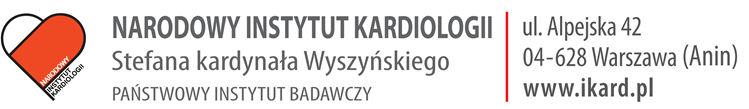 DO UMOWY POWIERZENIA PRZETWARZANIA DANYCHAnkieta WERYFIKACJI PROCESORA z wymaganiami OGÓLNEGO Rozporządzenia O OCHRONIE DANYCH 2016/679 NIE DOTYCZY* - wypełnia Administrator Danych Osobowych …………………………………………………………………………….           Data i podpis ProcesoraZałącznik Nr 5 do UmowyKlauzula Informacyjna dla kontrahentów InstytutuInformacje dotyczące administratora danychAdministratorem Państwa danych osobowych jest Narodowy Instytut Kardiologii Stefana kardynała Wyszyńskiego Państwowy Instytut Badawczy z siedzibą w Warszawie, przy ul. Alpejskiej 42 (kod pocztowy: 04-628).Inspektor ochrony danych Nad prawidłowością przetwarzania Państwa danych osobowych czuwa wyznaczony przez Administratora Inspektor Ochrony Danych, z którym można się skontaktować poprzez adres e-mail iod@ikard.pl lub pisemnie na adres siedziby Administratora. Cel i podstawy przetwarzaniaPaństwa dane osobowe będą przetwarzane w celu realizacji prawnie uzasadnionych czynności
(w zależności od charakteru i etapu współpracy):podjęcia działań zmierzających do zawarcia i wykonania umowy zawartej z Administratorem zgodnie z art. 6 ust. 1 lit. b RODO;realizacji przez Administratora obowiązków wynikających z prawa zamówień publicznych zgodnie 
z art. 6 ust. 1 lit. c RODO;realizacji przez Administratora obowiązków wynikających z konieczności udzielania informacji publicznej zgodnie z art. 6 ust. 1 lit. c RODO; prowadzenia ksiąg rachunkowych oraz rozliczeń podatkowych zgodnie z art. 6 ust. 1 lit. c RODO; obrony praw i dochodzenia roszczeń przez Administratora w związku z prowadzoną przez niego działalnością, zgodnie z art. 6 ust. 1 lit. b oraz f RODO.Okres przechowywania danychOkres przechowywania Państwa danych przetwarzanych na potrzeby rachunkowości oraz ze względów podatkowych będzie zgodny z obowiązującymi przepisami prawa, czyli przez 5 lat liczonych od końca roku kalendarzowego, w którym powstał obowiązek podatkowy. Czas ten może ulec wydłużeniu, jeżeli
z przepisów prawa wynikać będzie dłuższy okres przedawnienia roszczeń związanych z umową.Odbiorcy danych osobowychPaństwa dane osobowe mogą zostać ujawnione podmiotom, które świadczą na rzecz Administratora usługi prawne, IT, marketingowe oraz analityczne.Przekazywanie danych poza Europejski Obszar GospodarczyPaństwa dane nie będą przekazywane do państw trzecich ani organizacji międzynarodowych, chyba że taki obowiązek wynika z przepisów prawa.Prawa osób, których dane dotycząPrzysługuje Państwu prawo żądania od Administratora dostępu do swoich danych, ich sprostowania, usunięcia lub ograniczenia przetwarzania,  prawo do wniesienia sprzeciwu wobec przetwarzania, a także prawo do przenoszenia danych.Mają Państwo również prawo wnieść skargę do organu nadzorczego, którym jest Prezes Urzędu Ochrony Danych Osobowych (na adres UODO, ul. Stawki 2, 00-193 Warszawa).Informacja o wymogu podania danychPodanie danych osobowych jest dobrowolne, jednak niezbędne do zawarcia z Państwem umowy. Państwa dane nie będą przetwarzane w sposób zautomatyzowany ani nie będą poddawane profilowaniu.Załącznik Nr 6 do UmowyKlauzula Informacyjna dla osoby wyznaczonej przez Zamawiającego do kontaktuInformacje dotyczące administratora danychAdministratorem Pani/Pana danych osobowych jest……….. z siedzibą w …………… przy ul. …… …..  (kod pocztowy: …..-…..). Inspektor ochrony danych Nad prawidłowością przetwarzania Państwa danych osobowych czuwa wyznaczony przez Administratora Inspektor Ochrony Danych, z którym można się skontaktować poprzez adres e-mail ……………….. lub pisemnie na adres siedziby Administratora. Cel i podstawy przetwarzaniaPani/Pana dane osobowe będą przetwarzane na podstawie art. 6 ust. 1 lit. f Rozporządzenia Parlamentu Europejskiego i Rady (UE) 2016/679 z dnia 27 kwietnia 2016 r. w sprawie ochrony osób fizycznych
w związku z przetwarzaniem danych osobowych i w sprawie swobodnego przepływu takich danych oraz uchylenia dyrektywy 95/46/WE, tj. przetwarzanie jest niezbędne do realizacji prawnie uzasadnionego interesu polegającego na możliwości bieżącego kontaktu w sprawach związanych z realizacją umowy nr IK.AG.K......./2023 (dalej: umowa).Pani/Pana dane otrzymaliśmy bezpośrednio od podmiotu, który Pani/Pan reprezentuje. Okres przechowywania danychPani/Pana dane osobowe będą przetwarzane przez czas trwania umowy, a także przez okres przedawnienia roszczeń wynikających z umowy. Odbiorcy danych osobowychPani/Pana dane osobowe mogą zostać ujawnione podmiotom, które świadczą na rzecz Administratora usługi prawne, IT oraz analityczne.Prawa osób, których dane dotycząOsobie, której dane dotyczą przysługuje: 1) prawo dostępu do danych osobowych jej dotyczących, 2) prawo do sprostowania danych osobowych, 3) prawo do ograniczenia przetwarzania danych osobowych, 4) prawo do sprzeciwu.Ma Pani/Pan również prawo wnieść skargę do organu nadzorczego, którym jest Prezes Urzędu Ochrony Danych Osobowych (na adres UODO, ul. Stawki 2, 00-193 Warszawa).           Zapoznałam/em się:........................................................................ (podpis osoby kontaktowej)........................................................................ (podpis osoby kontaktowej)........................................................................ (podpis osoby kontaktowej)........................................................................ (podpis osoby kontaktowej)Załącznik Nr 7 do UmowyKlauzula Informacyjna dla osoby wyznaczonej przez Wykonawcę do kontaktuInformacje dotyczące administratora danychAdministratorem Pani/Pana danych osobowych jest Narodowy Instytut Kardiologii Stefana kardynała Wyszyńskiego Państwowy Instytut Badawczy z siedzibą w Warszawie, przy ul. Alpejskiej 42 (kod pocztowy: 04-628).Inspektor ochrony danych Nad prawidłowością przetwarzania Pani/Pana danych osobowych czuwa wyznaczony przez Administratora Inspektor Ochrony Danych, z którym można się skontaktować poprzez adres e-mail iod@ikard.pl lub pisemnie na adres siedziby Administratora. Cel i podstawy przetwarzaniaPani/Pana dane osobowe będą przetwarzane na podstawie art. 6 ust. 1 lit. f Rozporządzenia Parlamentu Europejskiego i Rady (UE) 2016/679 z dnia 27 kwietnia 2016 r. w sprawie ochrony osób fizycznych w związku z przetwarzaniem danych osobowych i w sprawie swobodnego przepływu takich danych oraz uchylenia dyrektywy 95/46/WE, tj. przetwarzanie jest niezbędne do realizacji prawnie uzasadnionego interesu polegającego na możliwości bieżącego kontaktu w sprawach związanych z realizacją umowy 
nr ……………………… (dalej: umowa).Pani/Pana dane otrzymaliśmy bezpośrednio od podmiotu, który Pani/Pan reprezentuje. Okres przechowywania danychPani/Pana dane osobowe będą przetwarzane przez czas trwania umowy, a także przez okres przedawnienia roszczeń wynikających z umowy. Odbiorcy danych osobowychPani/Pana dane osobowe mogą zostać ujawnione podmiotom, które świadczą na rzecz Administratora usługi prawne, IT oraz analityczne.Prawa osób, których dane dotycząOsobie, której dane dotyczą przysługuje: 1) prawo dostępu do danych osobowych jej dotyczących, 2) prawo do sprostowania danych osobowych, 3) prawo do ograniczenia przetwarzania danych osobowych, 4) prawo do sprzeciwu.Ma Pani/Pan również prawo wnieść skargę do organu nadzorczego, którym jest Prezes Urzędu Ochrony Danych Osobowych (na adres UODO, ul. Stawki 2, 00-193 Warszawa).           Zapoznałam/em się .......................................................        (podpis osoby kontaktowej)W imieniu PowierzającegoW imieniu Procesora_______________________________________________________________________Kategoria osób, których dane dotycząRodzaj danych osobowychImię i nazwisko, miejsce zatrudnienia, nr telefonu służbowego,służbowy  adres e-mailPacjenci Narodowego InstytutuKardiologiiImię i nazwisko, nr ID, rodzaj dietyImię i nazwisko, miejsce zatrudnienia, nr telefonu służbowego,służbowy  adres e-mailNazwa ProcesoraAdres ProcesoraDane kontaktowePYTANIA DOTYCZĄCE kwestii organizacyjnychPYTANIA DOTYCZĄCE kwestii organizacyjnychPYTANIA DOTYCZĄCE kwestii organizacyjnychTAKTAKNIENIE DOTYCZYNIE DOTYCZYUwagiUwagiUwagiOcena NIKARD*1.Czy zgodnie z art. 29 RODO osoby przetwarzające dane osobowe w imieniu i na polecenie Procesora otrzymały upoważnienia do przetwarzania tych danych, z wyszczególnieniem zakresu przetwarzaniaCzy zgodnie z art. 29 RODO osoby przetwarzające dane osobowe w imieniu i na polecenie Procesora otrzymały upoważnienia do przetwarzania tych danych, z wyszczególnieniem zakresu przetwarzania2.Czy osoby przetwarzające dane w imieniu i na polecenie Procesora zobowiązały się do zachowania w poufności tych danych oraz sposobów ich przetwarzania?Czy osoby przetwarzające dane w imieniu i na polecenie Procesora zobowiązały się do zachowania w poufności tych danych oraz sposobów ich przetwarzania?3.Czy Procesor wyznaczył Inspektora Ochrony Danych (dalej: IOD)?  Czy Procesor wyznaczył Inspektora Ochrony Danych (dalej: IOD)?  3.Jeżeli TAK, proszę podać imię i nazwisko oraz dane kontaktowe IOD.Jeżeli TAK, proszę podać imię i nazwisko oraz dane kontaktowe IOD.4.W przypadku braku konieczności powołania IOD – czy Procesor wyznaczył osobę odpowiedzialną za ochronę danych osobowych? W przypadku braku konieczności powołania IOD – czy Procesor wyznaczył osobę odpowiedzialną za ochronę danych osobowych? 4.Jeżeli TAK, proszę podać imię i nazwisko oraz dane kontaktowe osoby, która jest odpowiedzialna za ochronę danych osobowych.Jeżeli TAK, proszę podać imię i nazwisko oraz dane kontaktowe osoby, która jest odpowiedzialna za ochronę danych osobowych.5.Czy Procesor realizuje wymagania art. 30 ust. 2 RODO (czy prowadzi rejestr kategorii czynności przeważania)?Czy Procesor realizuje wymagania art. 30 ust. 2 RODO (czy prowadzi rejestr kategorii czynności przeważania)?6.Czy Procesor opracował politykę ochrony danych lub inną dokumentację opisującą zasady ochrony danych osobowych?Czy Procesor opracował politykę ochrony danych lub inną dokumentację opisującą zasady ochrony danych osobowych?7.Czy Procesor zapewnia, że nowozatrudniony pracownik przed podjęciem czynności związanych z przetwarzaniem danych osobowych został odpowiednio przeszkolony w tym zakresie oraz zapoznany z obowiązującymi przepisami prawa?Czy Procesor zapewnia, że nowozatrudniony pracownik przed podjęciem czynności związanych z przetwarzaniem danych osobowych został odpowiednio przeszkolony w tym zakresie oraz zapoznany z obowiązującymi przepisami prawa?8.Czy Procesor dba o doskonalenie wiedzy swoich pracowników w zakresie ochrony danych osobowych poprzez cykliczne szkolenia?Czy Procesor dba o doskonalenie wiedzy swoich pracowników w zakresie ochrony danych osobowych poprzez cykliczne szkolenia?9.Czy Procesor stosuje zatwierdzony kodeks postepowania, o którym mowa a art. 40 lub zatwierdzony mechanizm certyfikacji, o którym mowa w art. 42?Czy Procesor stosuje zatwierdzony kodeks postepowania, o którym mowa a art. 40 lub zatwierdzony mechanizm certyfikacji, o którym mowa w art. 42?10.Czy Procesor korzysta z usług tylko takich podmiotów zewnętrznych/podwykonawców, którzy gwarantują odpowiednie bezpieczeństwo danych osobowych (zgodność z RODO) oraz czy te podmioty zostały przez niego zweryfikowane?Czy Procesor korzysta z usług tylko takich podmiotów zewnętrznych/podwykonawców, którzy gwarantują odpowiednie bezpieczeństwo danych osobowych (zgodność z RODO) oraz czy te podmioty zostały przez niego zweryfikowane?11.Czy Procesor podpisał stosowne umowy powierzenia z podwykonawcami?Czy Procesor podpisał stosowne umowy powierzenia z podwykonawcami?12.Czy w ciągu ostatnich dwóch lat Procesor przeprowadził kompleksowy audyt zgodności z przepisami o ochronie danych osobowych?Czy w ciągu ostatnich dwóch lat Procesor przeprowadził kompleksowy audyt zgodności z przepisami o ochronie danych osobowych?13.Czy Procesor wdraża nowe rozwiązania w oparciu o zasadę „privacy by design”?Czy Procesor wdraża nowe rozwiązania w oparciu o zasadę „privacy by design”?14. Czy Procesor działa zgodnie z zasadą „privacy by default”?Czy Procesor działa zgodnie z zasadą „privacy by default”?15.Czy Procesor wypracował zasady realizacji praw Podmiotów Danych w zakresie ochrony danych osobowych, o którym mowa w art. 15-22 RODOCzy Procesor wypracował zasady realizacji praw Podmiotów Danych w zakresie ochrony danych osobowych, o którym mowa w art. 15-22 RODO16.Czy Procesor oszacował ryzyko przetwarzania danych osobowych?Czy Procesor oszacował ryzyko przetwarzania danych osobowych?17.Czy Procesor dokonała oceny skutków dla ochrony danych osobowych dla czynności przetwarzania (o których mowa w art. 35 RODO i w wykazie rodzajów operacji przetwarzania danych wymagających oceny skutków dla ochrony ich danych, opublikowanym w komunikacie Prezesa Urzędu Ochrony Danych Osobowych), a które wchodzą w zakres planowanej? Czy Procesor dokonała oceny skutków dla ochrony danych osobowych dla czynności przetwarzania (o których mowa w art. 35 RODO i w wykazie rodzajów operacji przetwarzania danych wymagających oceny skutków dla ochrony ich danych, opublikowanym w komunikacie Prezesa Urzędu Ochrony Danych Osobowych), a które wchodzą w zakres planowanej? PYTANIA DOTYCZĄCE BEZPIECZEŃSTWA FIZYCZNEGOPYTANIA DOTYCZĄCE BEZPIECZEŃSTWA FIZYCZNEGOPYTANIA DOTYCZĄCE BEZPIECZEŃSTWA FIZYCZNEGO18.Czy Procesor opracował procedury dotyczące nadawania fizycznego dostępu do pomieszczeń, w których przechowywana jest dokumentacja zawierająca dane osobowe, zapewniające weryfikację tożsamości i zakres nadawanego dostępu? Czy Procesor opracował procedury dotyczące nadawania fizycznego dostępu do pomieszczeń, w których przechowywana jest dokumentacja zawierająca dane osobowe, zapewniające weryfikację tożsamości i zakres nadawanego dostępu? 19.Czy istnieją mechanizmy kontroli dostępu to tych pomieszczeń? Czy istnieją mechanizmy kontroli dostępu to tych pomieszczeń? 20.Czy dostęp do pomieszczeń pozostających w dyspozycji Procesor po godzinach pracy nie jest możliwy dla osób trzecich (firma sprzątająca, ochrona) bądź dostęp ten jest szczegółowo nadzorowany?Czy dostęp do pomieszczeń pozostających w dyspozycji Procesor po godzinach pracy nie jest możliwy dla osób trzecich (firma sprzątająca, ochrona) bądź dostęp ten jest szczegółowo nadzorowany?21.Czy Procesor posiada działający system alarmowy oraz system monitoringu przemysłowego obejmujący miejsca, gdzie przechowywana jest dokumentacja medyczna oraz inne dane osób fizycznych? Czy Procesor posiada działający system alarmowy oraz system monitoringu przemysłowego obejmujący miejsca, gdzie przechowywana jest dokumentacja medyczna oraz inne dane osób fizycznych? PYTANIE DOTYCZĄCE STSOWANYCH ŚRODKÓW BEZPIECZEŃSTWA W ŚRODOWISKU INFORMATYCZNYMPYTANIE DOTYCZĄCE STSOWANYCH ŚRODKÓW BEZPIECZEŃSTWA W ŚRODOWISKU INFORMATYCZNYM22.Czy Procesor zapewnia jednoznaczną identyfikację działań w systemach informatycznych za pomocą unikalnego ID Użytkownika? Czy Procesor zapewnia jednoznaczną identyfikację działań w systemach informatycznych za pomocą unikalnego ID Użytkownika? 23.Czy system, w którym są przetwarzane dane osobowe posiada funkcjonalności pozwalające na jednoznaczne wskazanie i odtworzenie działań użytkownika o konkretnym ID, w określonym czasie? Czy system, w którym są przetwarzane dane osobowe posiada funkcjonalności pozwalające na jednoznaczne wskazanie i odtworzenie działań użytkownika o konkretnym ID, w określonym czasie? 24 Czy Procesor posiada formalne zasady zarządzania hasłami (minimalna długość, złożoność, częstotliwość zmiany, możliwość powtórnego użycia hasła, szyfrowanie przechowywanych haseł), które są wdrożone?Czy Procesor posiada formalne zasady zarządzania hasłami (minimalna długość, złożoność, częstotliwość zmiany, możliwość powtórnego użycia hasła, szyfrowanie przechowywanych haseł), które są wdrożone?25.Czy urządzenia (np. tablety, smartfony), i komputery osobiste, na których przetwarzane są dane osobowe, mają włączoną automatyczne blokowanie ekranu po okresie bezczynności użytkownika? Czy urządzenia (np. tablety, smartfony), i komputery osobiste, na których przetwarzane są dane osobowe, mają włączoną automatyczne blokowanie ekranu po okresie bezczynności użytkownika? 26.Czy u Procesora stosuje politykę tzw. „czystego biurka”?Czy u Procesora stosuje politykę tzw. „czystego biurka”?27Czy dane osobowe gromadzone w formie papierowej przechowywane są w zamykanych szafach/szufladach bez możliwości dostępu do nich osób nieupoważnionych?Czy dane osobowe gromadzone w formie papierowej przechowywane są w zamykanych szafach/szufladach bez możliwości dostępu do nich osób nieupoważnionych?28.Czy dokumenty w formie papierowej są niszczone przy pomocy niszczarek dokumentówCzy dokumenty w formie papierowej są niszczone przy pomocy niszczarek dokumentów29.Czy Procesor zabezpieczył urządzenia przenośne oraz nośniki pamięci, wynoszone poza obszar przetwarzania kryptograficznie?Czy Procesor zabezpieczył urządzenia przenośne oraz nośniki pamięci, wynoszone poza obszar przetwarzania kryptograficznie?30.Czy zapewniono mechanizmy umożliwiające szybkie przywrócenie dostępu do danych osobowych oraz przywrócenie systemu w przypadku wystąpienia incydentu fizycznego lub technicznego?Czy zapewniono mechanizmy umożliwiające szybkie przywrócenie dostępu do danych osobowych oraz przywrócenie systemu w przypadku wystąpienia incydentu fizycznego lub technicznego?31. Czy Procesor prowadzi monitorowanie nieudanych prób zalogowania się do systemu oraz blokowanie konta po określonej nieudanej liczbie prób zalogowania? Czy Procesor prowadzi monitorowanie nieudanych prób zalogowania się do systemu oraz blokowanie konta po określonej nieudanej liczbie prób zalogowania? 32.Czy zostały wprowadzone mechanizmy kopii zapasowych, czy kopie zapasowe są prowadzone regularnie?Czy zostały wprowadzone mechanizmy kopii zapasowych, czy kopie zapasowe są prowadzone regularnie?33.Czy kopie zapasowe są testowane okresowo pod kątem ich odtworzenia?Czy kopie zapasowe są testowane okresowo pod kątem ich odtworzenia?34.Czy zapewniono oprogramowanie antywirusowe na wszystkich stacjach?Czy zapewniono oprogramowanie antywirusowe na wszystkich stacjach?35.Czy Procesor jest właścicielem infrastruktury fizycznej (serwerownia, serwery) na której funkcjonują systemy IT, w których są przetwarzane dane osobowe?Czy Procesor jest właścicielem infrastruktury fizycznej (serwerownia, serwery) na której funkcjonują systemy IT, w których są przetwarzane dane osobowe?36.Czy Procesor wyznaczył osobę odpowiedzialną za bezpieczeństwo IT? Czy Procesor wyznaczył osobę odpowiedzialną za bezpieczeństwo IT? 36.Jeśli tak, proszę podać służbowe dane kontaktowe tej osoby (imię, nazwisko, nr telefonu, adres e-mail).Jeśli tak, proszę podać służbowe dane kontaktowe tej osoby (imię, nazwisko, nr telefonu, adres e-mail).37.Czy Procesor korzysta z chmury publicznej (cloud computing)? 37.Jeżeli tak, to z jakiego rozwiązania?  38.Czy rozwiązanie chmurowe pozwala na przetwarzanie danych zgodnie z obowiązującymi regulacjami?39.W przypadku stosowania rozwiązań w chmurze, czy stosowane są metody ograniczające dostęp do danych dla osób nieuprawnionych np. szyfrowanie danych?40.Czy systemy IT, w których są przetwarzane dane osobowe zarządzane są przez podmiot zewnętrzny?  41.Jeśli administratorem systemu IT lub dostawcą utrzymującym system jest podmiot zewnętrzny, proszę wskazać czy posiada on zdalny dostęp do środowiska IT?  42.Czy użytkownicy mają dostęp zdalny do zasobów? Jeśli tak, to w jaki sposób zabezpieczony jest kanał komunikacji?43Czy Procesor gwarantuje ciągłość funkcjonowania swojej platformy?44Czy bezpieczeństwo przetwarzania jest potwierdzane certyfikatami bezpieczeństwa, normami?